Cookie Booth Balance Sheet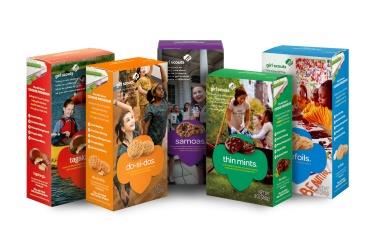 Return this form to your Troop Cookie ManagerDate:_____________________________________ Troop #:__________________________________		A. Cash on hand at start of shift:______________Troop Leader:_____________________________		B. Cash on hand at end of shift:______________Parent in Charge:___________________________		C. Money Balance:_______________Booth Location:____________________________			#Boxes Sold:______x $5=_____________Shift:______________________________________			#Toffee-tastic boxes sold:______ x $6=________										Total C should equal B minus A:____________				       						               *Column III should equal column I minus column IIColumn ICookie Count: beginning of shiftColumn ICookie Count: beginning of shiftColumn IICookie Count: end of shiftColumn IICookie Count: end of shiftColumn IIICookies SoldColumn IIICookies SoldVarietyCasesBoxesCasesBoxesCasesBoxesTHIN MINTSSAMOASTAGALONGSDO-SI-DOSSAVANNAH SMILESTREFOILSRAH-RAH-RAISINSTOFFEE-TASTIC